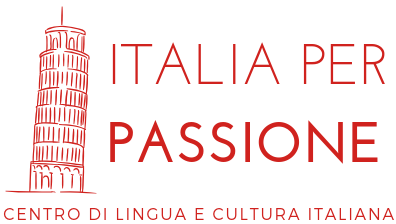 NOME e COGNOME (bambino/i)FIRST and LAST NAME (child/ren)NOM et PRÉNOM (enfant/s)ETÀAGEAGECORSO SCELTOCHOSEN COURSECOURS CHOISI Musicando 180 €                         Scarabeo 180€ Stracciatella 180€                          Primavera 180€ Pasticcio 180€                               Italia Mia 180€ Corso individuale                         Stage di vacanzeSPECIFICARE GIORNO e ORARIOSPECIFY DAY and TIME PRÉCISER JOUR et HORAIREINDIRIZZOADDRESSADRESSENOME dei genitoriNAME of parents NOM des parentsEMAIL dei genitoriEMAIL of parentsEMAIL des parentsSCUOLA (specificare lingua)SCHOOL (specify language)ECOLE (préciser langue)CLASSE frequentataCLASS attendedCLASSE fréquentéeALLERGIE ALLERGIESALLERGIESOsservazioni sull’ALIMENTAZIONE (per stage di vacanza)Remarques sur l’ALIMENTATION (pour stage vanances)Observation on  NUTRITION (for stage di vacanza)IL BAMBINO HA FATTO LE VACCINAZIONI ?L’ENFANT A-T-IL FAIT TOUS LES VACCINS ?HAS THE CHILD ALL THE VACCINES ?TEL in caso di urgenzaTEL en cas d’urgenceTEL in case of emergency